Rys. nr 21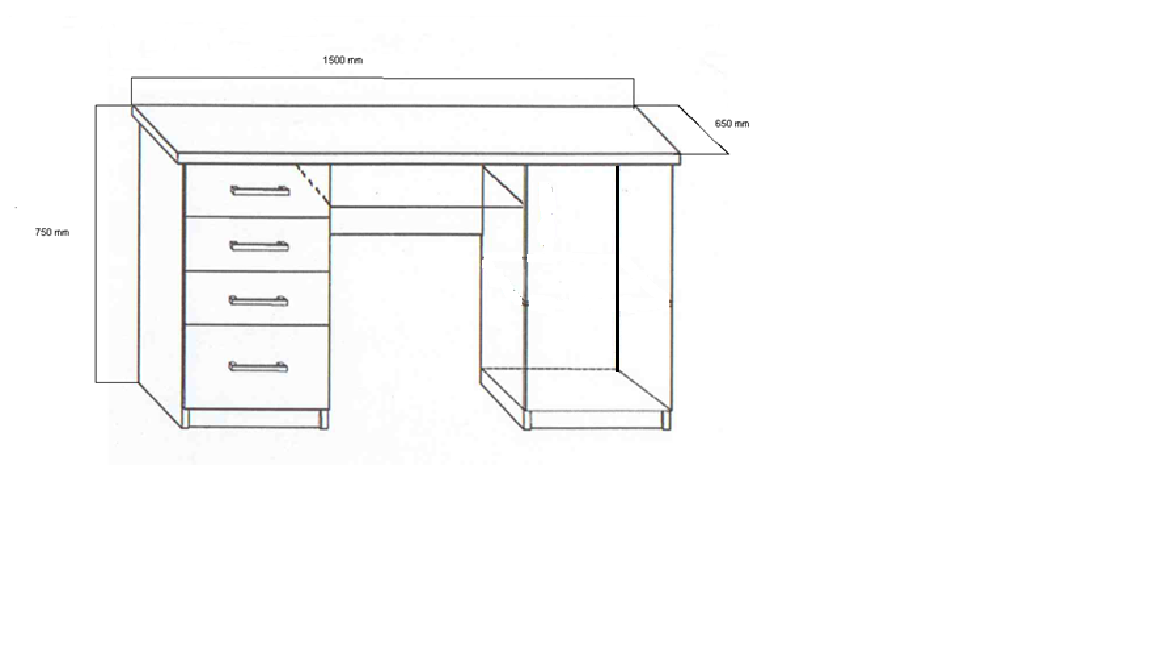 